Guest Speaker:  Catharine Chang and Betty Jay on UBC Coaching Program1.	Roll Call of Officers2.	Equality Statement3.	Adoption of Agenda4.	Adoption of Minutes of May 27, 20175.	Business Arising from the Minutes:6.	Nominations for vacant executive positions (2016 – 2018):Recording SecretaryDiversity Committee ChairHealth & Safety ChairSergeant-at-ArmsTrustee position (ending 2018) 7.	Unfinished Business8.	Executive Report – Karen Ranalletta9.	Business Agent’s Report – Frans Van de Ven10.	Treasurer’s Report 11.	Committee Chair Reports:Chief Shop Steward – Jaimie MillerCommunication Committee – Siobhan RyanContract Committee – Susanne LesterEducation Committee – Maria HoGrievance Committee – Harry YoungJob Evaluation Committee – Rey Astronomo12.	New Business – nominations for CUPE National Convention (Oct. 2-6), Toronto (5 delegates), close and vote: Nominees: Rey Astronomo, Daljinder Gill, Hollie Griffin, Maria Ho, Shehnaz Motani, Siobhan Ryan & Harry Young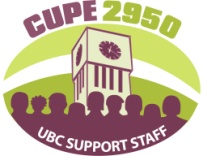 GENERAL MEMBERSHIP MEETING AGENDAJune 29, 2017 12:00-2:00 pm Earth & Ocean Sciences Rm. 2012